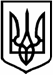 ЗАКАРПАТСЬКА ОБЛАСНА РАДАВосьма  сесія VIІI скликанняР І Ш Е Н Н ЯПро Звернення Закарпатської обласної радищодо   захисту громадян від енергетичного колапсуВідповідно до Закону України «Про місцеве самоврядування в Україні» обласна рада  в и р і ш и л а:Схвалити текст Звернення до Президента України, Верховної Ради України, Кабінету Міністрів України щодо захисту громадян від енергетичного колапсу (текст Звернення додається).Доручити голові обласної ради підписати  зазначене Звернення від імені депутатів обласної ради. Надіслати це Звернення до Президента України, Верховної Ради України, Кабінету Міністрів України.Контроль за виконанням цього рішення покласти на профільні постійні комісії  обласної ради.Голова ради                                                                      Володимир ЧУБІРКОЗВЕРНЕННЯУкраїну чекає важкий опалювальний сезон в умовах повномасштабної російської агресії. Тому дуже важливо, щоб завчасно вжиті заходи дали можливість упередити катастрофічний сценарій. Однак наприкінці серпня на складах та у сховищах  було накопичено лише 2 млн  тонн вугілля                    та 13 млрд м³ природного газу. Раніше уряд ставив завдання у щонайменше  19 млрд м³, проте за нинішніх темпів накопичення запасів до початку опалювального сезону Оператор ГТС прогнозує не більше  14,4 млрд м³.      Це буде означати рекордно низький рівень запасів за багато років. Якщо середній рівень газу в підземних сховищах Європи досягнув 80%, а в найбільших  державах навіть значно перевищив цю позначку – в Україні йдеться про 40%. До того ж зберігаються ризики з постачанням вугілля.	За інформацією  Міністерства розвитку громад та територій України внаслідок збройної агресії росії на території України уражені 327 об’єктів критичної інфраструктури у сфері теплопостачання. Відновлено  158 об’єктів теплопостачання. Російський агресор продовжує атаки на об’єкти цивільної інфраструктури, проводячи геноцид українців.	Багато часу для підготовки уже втрачено. Однак за той час, який залишається, потрібно зробити усе, аби захистити мільйони українців від енергетичного колапсу.	Влада не має права робити ставку на те, що «війна усе спише». Можна й потрібно урахувати  та упередити ризики.	Для захисту громадян від енергетичного колапсу, закликаємо вжити термінових заходів:1. Розгорнути системи протиповітряної оборони для захисту об’єктів критичної енергетичної інфраструктури: електростанцій, теплоцентралей, розподільчих мереж, видобувних  потужностей тощо.2. Підготувати та розосередити по країні достатні запаси матеріалів для швидкого відновлення у разі пошкодження енергетичної інфраструктури.3. Забезпечити джерела надходження газу, вугілля та інших енергоносіїв з України та інших  країн.  4. Гарантувати стабільність і прогнозованість управління в громадах. Відмовитись від зловживання створення військових адміністрацій у громадах, віддалених від зони  бойових дій. Натомість налагодити робочий діалог між представниками центральної влади і місцевого самоврядування для оперативного вирішення питань енергетичної безпеки.5. Передбачити під час підготовки бюджету на 2023 рік достатні кошти для забезпечення енергоресурсів, енергозбереження, доступних альтернативних способів електро- та теплогенерації і постачання; виплати субсидій та інших пільг, проведення ремонтних та відновлювальних робіт.Відмовитись від намірів спрямовувати надходження від акцизів на безоглядне «будівництво», натомість спрямувати їх на потреби оборони та безпеки, а також відновлення зруйнованої інфраструктури в громадах і запобігання енергетичному колапсу.Досвід успішної децентралізації з 2014 року наочно довів: лише максимальна децентралізація та збільшення прав і спроможностей громад дозволять  пройти зиму без потрясінь і захистити українців.Голова обласної ради                                                      Володимир ЧУБІРКО(за дорученням депутатів  Закарпатської обласної ради VІІІ скликання)Ініціатор: фракція ПОЛІТИЧНОЇ ПАРТІЇ «Європейська Солідарність» у Закарпатській обласній раді Автор: фракція ПОЛІТИЧНОЇ ПАРТІЇ «Європейська Солідарність» у Закарпатській обласній раді ПРОЄКТ№ 1584 ПР/01-16                                     2022               Ужгород            №        Президенту України  Верховній Раді УкраїниКабінету Міністрів України